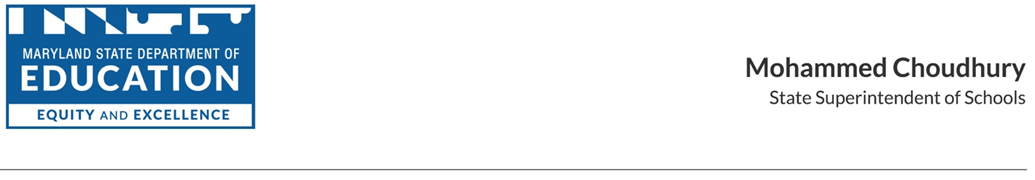 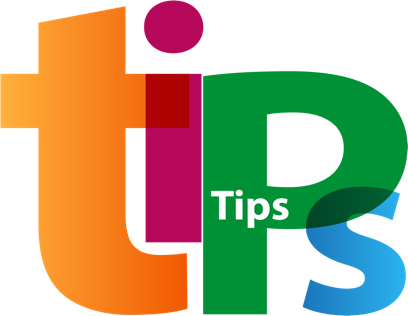 MARYLAND STATE DEPARTMENT OF EDUCATIONDivision of Early Intervention and Special Education ServicesIMPLEMENTATION BEST PRACTICES & CONSIDERATIONSMarcella E. Franczkowski, M.S., Assistant State SuperintendentDATE ISSUED: January 2021, Revised August 2022TIPs for Collaborating to Provide Special Education Services in Childcare and Community-Based Programs Across Varied Service Delivery ModelsPromoting Interprofessional CollaborationBuilding Staff Capacity to Co-Develop, Co-Implement, Co-Evaluate IEP ServicesAddressing Individual Needs of Children with DisabilitiesRESOURCESIncreasing/Improving CollaborationIndicators & Elements of High Quality Inclusion – Community and Local Program setsRecommendations for Re-Opening Face-to-Face Sessions for Inclusionary Preschools and Early Care CentersDEC Recommended Practices Monograph Series No. 6: Teaming and CollaborationDEC Recommended Practices: Teaming and Collaboration Practice Improvement ToolsWebinar Series on Interprofessional PracticesSetting the Context for Interprofessional Practices in Early InterventionOverview and Rationale for Using a Primary Service Provider Approach to TeamingPrimary Service Providers Frequently Asked QuestionsSystems Change for Primary Service ProvidersBuilding Staff Capacity to Co-Develop, Co-Implement, Co-Evaluate IEP ServicesIndicators & Elements of High Quality Inclusion – Early Care and Education Environments setDEC Recommended Practices: Teaming and Collaboration Practice Improvement ToolsReaffirming Key Early Childhood Practices During a PandemicBringing Inclusion to Life in a Virtual WorldCoaching in a Virtual WorldPromoting Staff Well-Being Addressing Individual Needs of Children with DisabilitiesRemote Service Delivery and Distance LearningRemote Screening, Evaluation, and Assessment for Children Birth to FiveEquitably Serving Children with Disabilities and their Families during CoronavirusConnecting with FamiliesProviding Distance Family SupportUS Department of Education Communications and Q&A DocumentsCARES Act Funding PowerPoint from Dr. Karen Salmon© 2022 Maryland State Department of Education. Produced under the guidance of Marcella E. Franczkowski, Assistant State Superintendent, Division of Early Intervention and Special Education Services. Please include reference to the Maryland State Department of Education, Division of Early Intervention and Special Education Services on any replication of this information. To request permission for any use that is not “fair use” as that term is understood in copyright law, contact: Maryland State Department of Education, Division of Early Intervention and Special Education Services, 200 West Baltimore Street, Baltimore, Maryland 21201, 410-767-0249 voice. Mohammed Choudhury, State Superintendent of SchoolsClarence C. Crawford, President, Maryland State Board of EducationLarry Hogan, GovernorDeanne M. Collins, Ed.D., Deputy State Superintendent for Teaching and LearningMarcella E. Franczkowski, M.S., Assistant State Superintendent, Division of Early Intervention and Special Education Services200 West Baltimore StreetBaltimore, Maryland 21201MarylandPublicSchools.orgMarylandLearningLinks.orgPersonnel Tips and ConsiderationsInfrastructure Tips and ConsiderationsOffer joint training with childcare and community-based program staff: To understand program requirements across sectors.On interdisciplinary teaming and coaching practices.Describing the range of possible service delivery models (in-person, hybrid and distance learning).On a variety of early childhood evidence-based practices.Develop and share a repository of resources to support program requirements. Create joint policies/procedures, Memoranda of Understanding (MOUs) that intentionally address community collaborations.Offer flexible schedules for teachers/providers to accommodate childcare or community-based setting staff for collaborative planning time.Offer opportunities for parents and personnel to share ideas for service delivery improvements.Assist community programs to develop and implement policies and procedures that comply with federal and state legal requirements regarding services to children with disabilities and their families.Use the Community, Local Program, and Early Care and Education Environments Indicators and Elements of High-Quality Inclusion as the basis for data-informed decision-making.Include families in decision-making.Identify liaisons with childcare program staff to streamline communication.Share fiscal and material resources with childcare programs to benefit all children.Personnel Tips and ConsiderationsInfrastructure Tips and ConsiderationsCoordinate with childcare and community programs to offer joint training with special education staff and record trainings for future access. (See Personnel Standards trainings)Utilize the Early Care and Education Environments Indicators and Elements as a fidelity tool.Develop a cross-disciplinary coaching model for colleagues and families.Use a team-based approach to understand individual children's challenging behavior, adapt the environment, and plan individualized instruction to teach or strengthen the child's social emotional skills.Meet formally and as a whole to plan lessons and curricular activities, make adaptations, determine effective instructional strategies and review data.Actively seek input from families in decision-making and to gather evidence of generalization to other environments.Ensure program and specialized services personnel collaborate to embed early childhood services in natural environments and daily routines.Implement policies and procedures that support the high-fidelity use of evidence-based practices with children with disabilities and their families.Consider a variety of methods to engage staff, including flexible schedules, additional compensation for extra training, hiring contractual staff, or engaging private providers.Establish teaming structures that include cross-disciplinary coaching opportunities.Personnel Tips and ConsiderationsInfrastructure Tips and ConsiderationsAssessment to inform instruction and program change:Utilize the Early Learning Assessment.Use authentic assessment based on typical routines and family/caregiver informationSeek input from the family and other team members.Integrate individual adaptive, augmentative communication systems into all routines and ensure that communication (AAC) systems are readily available to individual children at all times.Meet formally to plan lessons and curricular activities, make modifications to individualized goals, determine effective instructional strategies, and review data.Communicate regularly to informally exchange ideas, share observations, and discuss new strategies.Allow for flexible scheduling to meet the individual needs of families to receive coaching and engage in services.Implement policies and procedures for data collection to guide program evaluation and improvement.Develop and implement policies and procedures to ensure personnel have access to specialized supports and resources to address individualized child and family strengths and needs.Develop written protocols/practices that clearly outline “next steps” when teams need to access additional expertise and supports.Provide materials and technology/devices to families and childcare providers.Coordinate with program liaisons responsible for disability services, such as the Head Start Disability Coordinator.Offer various methods for family engagement.